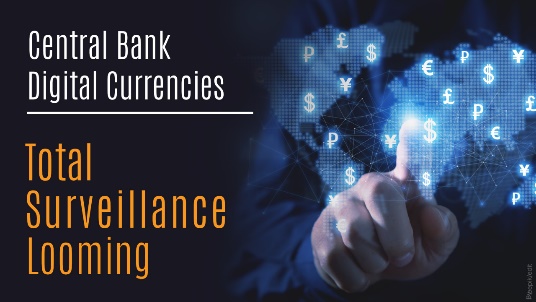 ECB – Financial Arm of Global Shadow Government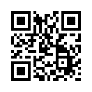 Is ECB, the European Central Bank, an independent authority only committed to the stability of the euro and economic growth in the eurozone? Or is it part of a worldwide unelected government, that directs and rules everything from the shadows? What consequences will the introduction of a digital euro have for the population? Why would the use of the digital euro make citizens transparent and easy to manipulate?Is the European Central Bank, ECB, an independent authority and only committed to the price stability of the euro and economic growth in the eurozone? Or is it part of a worldwide unelected government that directs and rules everything from the shadows? And what consequences will the introduction of a digital euro have for the population? Why does the use of the digital euro make citizens transparent and open to manipulation? Stay tuned and get competent answers to the above-mentioned controversial questions.


The European Central Bank, or ECB for short, was founded on June 1, 1998. According to financial expert Ernst Wolff, it occupies a special position among all central banks in the world. According to Wolff, the reason for this is, that it determines the monetary policy of a currency that is not only the official means of payment in one country, but in a total of 20 countries in the so-called eurozone!
It is therefore basically part of a development towards increasingly centralized control of the financial system. The importance of the ECB for the global financial system can be seen from the fact, that the euro is second only to the US dollar in the ranking of currencies traded worldwide.

The public knows the ECB primarily from the appearances of Christine Lagarde, ECB President since 2019, when she appears in front of the camera to announce the current key interest rate for the eurozone. 
One project that the ECB has been planning for some time is the introduction of a digital euro. The digital euro is also described as a CBDC, or Central Bank Digital Currency.

We will discuss the consequences of the introduction of a digital euro for the population later in the program. First of all, it is important to understand: What are the objectives and origins of the ECB and who does it serve?


Origins of the ECB

The origins of the ECB date back to 1988. In this year, the European Council set itself the goal of realizing an economic and monetary union, or EMU for short. It instructed a committee chaired by Jacques Delors, then President of the European Commission, to work out the concrete steps towards this union. In 1989, Delors presented a new plan for a monetary union, which became the basis for the European Economic and Monetary Union. It recommended that EMU should be implemented in three successive stages. Finally, on January 1, 1999, the euro was introduced as an electronic means of payment in 11 out of 15 member states, making it the currency of more than 300 million people in Europe. In the first three years, the euro was initially invisible, as it was only used for accounting purposes during this time, e.g. for electronic payments. Euro cash was introduced on January 1, 2002 and replaced the banknotes and coins of the national currencies at fixed conversion rates. Today, euro banknotes and coins are legal tender in 20 of the 27 member states of the European Union.


Founding fathers of the ECB and their backgrounds

Jacques Delors (1925-2023)
As already mentioned, Jacques Delors developed the plan that ultimately led to monetary union and the establishment of the ECB. He was considered one of the most influential European politicians and was President of the European Commission from 1985 to 1995.
Jacques Delors was a Freemason and as such a member of the Masonic lodges Johannis and Montesquieu. One of his closest friends until his death in 2023 was the freemason Etienne Davignon. He was chairman of the exclusive Bilderberg Group for a long time. Delors and Davignon were co-founders of the European Round Table for Industry in 1983. This think tank was founded with the aim of strategically influencing European development.
Etienne Davignon admitted to the online newspaper EUobserver that the Bilderberg Club was involved in the creation of the euro in the 1990s.

Baron Alexandre Lamfalussy (1929-2015)
He was a Hungarian-Belgian economist. From 1994 to 1997, Lamfalussy was President of the European Monetary Institute in Frankfurt am Main, the predecessor of the European Central Bank. As such, he did crucial groundwork for the introduction of the euro. Alexandre Lamfalussy was also a Freemason and a participant at the Bilderberg Conference in 1983, 1986, 1988 and 1992.

Niels Thygesen
He is considered the most internationally renowned Danish economist and the “father of the euro“. From 1988 to 1989, Niels Thygesen was the only academic member of the Delors Committee.
Thygesen was a member of the Trilateral Commission from 1979 and was a member of its Executive Committee from 1981 to 2004. It has been part of the Bilderberg Group since 1988.

Miguel Boyer (1939-2014)
The Spanish economist and politician was also one of the key players in the committee chaired by Jacques Delors for the establishment of the European Monetary Union. He was part of the Bilderberg Group from 1989.


In summary, it is clear that all the key players behind the founding of the European Central Bank were part of the Bilderberg Group or members of the Trilateral Commission or were in very close contact with them.


Who are the Bilderbergers and the Trilateral Commission?

The Bilderberg Group was founded [1954] on the initiative of David Rockefeller. In addition to the Bilderberg Group, he also founded the Trilateral Commission together with Henry Kissinger and the global strategist Zbigniew Brzeziński. The Trilateral Commission dates back to the Bilderberg meeting in 1972, at which David Rockefeller proposed its establishment.

Today, the Bilderberg Group is managed by the Steering Committee, which consists of around 35 people. The Steering Committee acts as a kind of shadow government in numerous countries around the world.

David Rockefeller, Henry Kissinger and Zbigniew Brzeziński were also Freemasons.

The Bilderberg Conference has been an exclusive gathering of world leaders since 1954. It takes place once a year behind closed doors – without any publicity and completely undercover. Previously little-known participants are often found in high positions shortly after their visit to the Bilderbergers.

We will now take a look at the previous and current ECB presidents.


Previous and current ECB presidents

Willem Duisenberg (1935-2005) – President of the ECB from 1998-2003
He was a Dutch politician and economist and the first President of the European Central Bank in Frankfurt am Main from 1998 to 2003. The introduction of the euro under his chairmanship in 2002 earned him the nickname “Mr. Euro“. His signature appears on all euro banknotes printed up to 2003.
He was a regular participant at the Bilderberg Conference from 1978 onwards and for many years was a member of the management committee of David Rockefeller‘s Bilderberg Group.

Jean-Claude Trichet – ECB President from 2003-2011
In 1978, he became an advisor to former French President Valéry Giscard d‘Estaing. He was appointed head of the French central bank in 1993.
Jean-Claude Trichet is a Freemason and sits on the board of the Group of Thirty, a private club of leading financial players founded by the Rockefeller family. He is the European Chairman of the Trilateral Commission founded by Kissinger and Rockefeller. He was also a long-standing member of the Bilderberg Group‘s management committee.

Mario Draghi – ECB President from 2011-2019
He is an Italian central banker who was Italian Prime Minister from February 13, 2021 to October 22, 2022. Draghi was Governor of the Italian Central Bank from 2006 to 2011. He is a Freemason and was a participant at the Bilderberg Conference in 1994, 1995, 2002, 2004 and 2007. He is also a member of the Group of Thirty founded by the Rockefeller family.

Christine Lagarde – ECB President since 2019
She is a French politician and lawyer. From 2011 to 2019, Lagarde was the Managing Director of the International Monetary Fund (IMF).
Lagarde is a member of the Bilderberg Group and was a participant at the Bilderberg Conference in 2009, 2013, 2014, 2016 and 2017. Lagarde is also a member of the Masonic lodges The Ring and Edmund Burke.


Finally, we come to the ECB Vice-Presidents:

Vítor Constâncio – ECB Vice-President from 2010-2018
He was a participant at the Bilderberg Conference in 1978, 1979 and 1988.

Luis de Guindos – ECB Vice-President since 2018
Participants of the Bilderberg Conference 2013 and 2017.


Ladies and gentlemen, it is becoming very clear that the Bilderberg Group, the Trilateral Commission and their masterminds have strong connections and influence over the ECB and its decision-makers. The objectives of these two control centers are now public knowledge.

David Rockefeller told the United Nations Economic Committee in 1994:
„We are on the brink of a global reshuffle – all we need is the right all-encompassing crisis and the nations will consent to the New World Order.“

In summary, it must therefore be said, that the Bilderberg Group and the Trilateral Commission were set up as a global shadow government to prepare this New World Order step by step without the attention of the population. So the establishment of the ECB must be seen as a move to gradually implement the New World Order in the financial sector. The establishment of the ECB was the next step in extending the control and management of the previous national central banks internationally. This means the control of central banks by private wire-pullers and not by states. The ECB thus serves the goal of establishing a global financial order that is in the hands of international masterminds and beyond the control of nation states.

This is confirmed by the fact that financial expert Ernst Wolff also points out that citizens and taxpayers have no influence over the ECB. Ernst Wolff comments:
“The ECB was founded in 1998, three years before the introduction of the euro, and is based in Frankfurt am Main. Since 2015, its approximately 2,500 employees have resided in a building that was built especially for them with taxpayers‘ money to the tune of 1.3 billion euros. The ECB is managed by an Executive Board that is not elected, but proposed by the finance and economic ministers of the EU member states and appointed by the EU heads of state and government in office. The ECB is therefore beyond the control of the voters.“
Introduction of a digital central bank currency

Gradual surveillance of citizens
As already mentioned, the ECB has been focusing for some time on introducing digital central bank money. The ECB outlined roughly how the digital euro should be designed in its „Report on a digital euro“ in October 2020. 
According to financial expert Norbert Häring, this will essentially involve credit accounts managed by the ECB for all citizens, to which they will have direct or indirect access via commercial banks in order to pay with the credit balances or receive money in this account.

What are the consequences of the introduction of digital central bank currencies and specifically the introduction of the digital euro for EU citizens?
According to financial expert Norbert Häring, the introduction of the digital euro will serve to secretly abolish people‘s financial privacy!
This is because the European Central Bank is not willing to guarantee the anonymity of citizens when making payments using digital euros. Due to the lack of privacy when using the digital euro, the European Central Bank can create a detailed logbook of everyone‘s life through digital payment transactions. This can be stored for decades and constantly checked automatically for suspicious patterns defined by the ECB. In the area of finance and with the help of the ECB, a transparent citizen is being created who can be monitored at every turn. This also makes every citizen transparent to these masterminds and the shadow government.
The introduction of digital central bank currencies is bringing the seamless and global surveillance of citizens closer step by step!

The World Economic Forum, or WEF for short, boasts in an article from April 2024 that 98% of central banks are now pursuing CBDC programs, i.e. programs to introduce digital central bank currencies. This is no coincidence. WEF Chairman Klaus Schwab is also a member of the Bilderberg Group‘s management committee.
There are many cautionary voices about the introduction of CBDC digital central bank money:
“Anyone who cares about economic freedom should be wary of central bank digital currencies, CBDCs, as they represent perhaps the greatest threat to human freedom since the attempted introduction of vaccine passports.“


Ladies and gentlemen, the ability to control the population through the upcoming CBDCs and the associated risks are of the utmost importance. The well-known journalist James Corbett also commented on the potential for abuse of the upcoming digital central bank currencies in an interview with Kla.TV:
“The worst nightmare would be a government-affiliated entity to eventually dictate where, when, why and how you can spend your money, on what and how much. And I mean, the sky is the limit. There is no limit to the ways, the possibilities that would be opened up to central banks to manipulate our behavior. And as an example of that, you can look back at what‘s happened in the last few years, for example in Australia, France, other places that have had different types of lockdowns where you‘ve basically been confined to a geographical radius of one or five kilometers around where you live. And that‘s a pretty tough thing to achieve in this day and age. But it‘s becoming more and more likely, especially with GPS tracking available. And if you combine that with the QR codes that you have to scan to gain access to certain places with your cell phone and that would be linked to a vaccination card or, let's say, a social credit and, of course, a digital currency. Your digital currency could be programmed so that if your cell phone finds out that you are more than one kilometer away from your home, you won't be able to buy anything. Something like this. That's just one example of many of how it could be misused.“

This should be one of the biggest news stories of the decade in the media. However, this information is consistently and almost completely concealed!
So spread the word about this program to friends and acquaintances. Expose the machinations of the global shadow government in the financial sector! Because what is needed is not transparent citizens and thus manipulable citizens, but transparent masterminds and global disclosure of their hidden and inhumane goals.from ch / mwSources:ECB
https://www.buchhaltung-einfach-sicher.de/finanzen/europaeische-zentralbank
https://infopoint-europa.de/de/europa-im-ueberblick/euro

ECB – Financial World Encycolopedia with Ernst Wolff
https://www.youtube.com/watch?v=nZedCIYOoy4

Christine Lagarde
https://www.manager-magazin.de/finanzen/europaeische-zentralbank-wird-christine-lagarde-erste-signale-fuer-zinswende-geben-a-9ea936d8-d37d-4f7c-b097-1688f7739653

Digital Euro
https://norberthaering.de/bargeld-widerstand/digitaler-euro-bezahlkarten/
https://de.wikipedia.org/wiki/Europ%C3%A4ische_Zentralbank#Aufgaben_und_Ziele

CBDC – digital Central Bank Currency
https://www.zerohedge.com/economics/cashless-society-wef-boasts-98-central-banks-are-adopting-cbdcs
https://uncutnews.ch/bargeldlose-gesellschaft-wef-ruehmt-sich-dass-98-der-zentralbanken-cbdcs-einfuehren/
https://de.wikipedia.org/wiki/Digitales_Zentralbankgeld

Origin of the ECB
https://www.buchhaltung-einfach-sicher.de/finanzen/europaeische-zentralbank
https://www.ecb.europa.eu/ecb/history-arts-culture/history/html/index.en.html

Jacques Delors Institute and Board of Trustees
https://de.wikipedia.org/wiki/Jacques_Delors
https://institutdelors.eu/en/our-organisation-and-financing/

Jacques Delors Freemason
Buch Massoni. Società a responsabilità illimitata: La scoperta delle Ur-Lodges von Gioele Magaldi

Jacques Delors and Étienne Davignon
https://www.lesoir.be/558056/article/2023-12-27/etienne-davignon-jacques-delors-ete-un-formidable-president-de-la-commission

European Round Table for Industry
https://kurier.at/wirtschaft/von-davos-bis-bilderberg-so-maechtig-sind-die-eliten-zirkel/400729995

Bilderberger and Development of the Euro
https://euobserver.com/9/27778

Bilderberger  Participants 1954 ̶ 2008
https://contraganda.files.wordpress.com/2010/03/bilderberger_mitgliederliste.pdf

Étienne Davignon
https://de.wikipedia.org/wiki/%C3%89tienne_Davignon
http://news.bbc.co.uk/1/hi/world/americas/4290944.stm

Baron Alexandre Lamfalussy (1929 ̶ 2015)
https://de.wikipedia.org/wiki/Alexandre_Lamfalussy

Alexandre Lamfalussy Freemason
Book Massoni. Società a responsabilità illimitata: La scoperta delle Ur-Lodges von Gioele Magaldi

Niels Thygesen
https://da.wikipedia.org/wiki/Niels_Thygesen

Miguel Boyer
https://en.wikipedia.org/wiki/Miguel_Boyer

Trilateral  Commission
https://www.trilateral.org/about/members-fellows/

David Rockefeller and Henry Kissinger Freemasons
Buch Massoni. Società a responsabilità illimitata: La scoperta delle Ur-Lodges von Gioele Magaldi

Presidents of the ECB
Wim Duisenberg
https://de.wikipedia.org/wiki/Wim_Duisenberg

Jean-Claude Trichet
https://de.wikipedia.org/wiki/Jean-Claude_Trichet

Jean-Claude Trichet Freemason
Buch Massoni. Società a responsabilità illimitata: La scoperta delle Ur-Lodges von Gioele Magaldi

Foto Jean-Claude Trichet and Mario Draghi
https://www.flickr.com/photos/europeancentralbank/52942234776/in/album-72177720308466472/

Mario Draghi
https://de.wikipedia.org/wiki/Mario_Draghi
https://group30.org/members

ECB
https://www.buchhaltung-einfach-sicher.de/finanzen/europaeische-zentralbank
https://infopoint-europa.de/de/europa-im-ueberblick/euro

ECB – Financial World Encycolopedia with Ernst Wolff
https://www.youtube.com/watch?v=nZedCIYOoy4

Christine Lagarde
https://www.manager-magazin.de/finanzen/europaeische-zentralbank-wird-christine-lagarde-erste-signale-fuer-zinswende-geben-a-9ea936d8-d37d-4f7c-b097-1688f7739653

Digital Euro
https://norberthaering.de/bargeld-widerstand/digitaler-euro-bezahlkarten/
https://de.wikipedia.org/wiki/Europ%C3%A4ische_Zentralbank#Aufgaben_und_Ziele

CBDC – digital Central Bank Currency
https://www.zerohedge.com/economics/cashless-society-wef-boasts-98-central-banks-are-adopting-cbdcs
https://uncutnews.ch/bargeldlose-gesellschaft-wef-ruehmt-sich-dass-98-der-zentralbanken-cbdcs-einfuehren/
https://de.wikipedia.org/wiki/Digitales_Zentralbankgeld

Origin of the ECB
https://www.buchhaltung-einfach-sicher.de/finanzen/europaeische-zentralbank
https://www.ecb.europa.eu/ecb/history-arts-culture/history/html/index.en.html

Jacques Delors Institute and Board of Trustees
https://de.wikipedia.org/wiki/Jacques_Delors
https://institutdelors.eu/en/our-organisation-and-financing/

Jacques Delors Freemason
Buch Massoni. Società a responsabilità illimitata: La scoperta delle Ur-Lodges von Gioele Magaldi

Jacques Delors and Étienne Davignon
https://www.lesoir.be/558056/article/2023-12-27/etienne-davignon-jacques-delors-ete-un-formidable-president-de-la-commission

European Round Table for Industry
https://kurier.at/wirtschaft/von-davos-bis-bilderberg-so-maechtig-sind-die-eliten-zirkel/400729995

Bilderberger and Development of the Euro
https://euobserver.com/9/27778

Bilderberger  Participants 1954 ̶ 2008
https://contraganda.files.wordpress.com/2010/03/bilderberger_mitgliederliste.pdf

Étienne Davignon
https://de.wikipedia.org/wiki/%C3%89tienne_Davignon
http://news.bbc.co.uk/1/hi/world/americas/4290944.stm

Baron Alexandre Lamfalussy (1929 ̶ 2015)
https://de.wikipedia.org/wiki/Alexandre_Lamfalussy

Alexandre Lamfalussy Freemason
Book Massoni. Società a responsabilità illimitata: La scoperta delle Ur-Lodges von Gioele Magaldi

Niels Thygesen
https://da.wikipedia.org/wiki/Niels_Thygesen

Miguel Boyer
https://en.wikipedia.org/wiki/Miguel_Boyer

Trilateral  Commission
https://www.trilateral.org/about/members-fellows/

David Rockefeller and Henry Kissinger Freemasons
Buch Massoni. Società a responsabilità illimitata: La scoperta delle Ur-Lodges von Gioele Magaldi

Presidents of the ECB
Wim Duisenberg
https://de.wikipedia.org/wiki/Wim_Duisenberg

Jean-Claude Trichet
https://de.wikipedia.org/wiki/Jean-Claude_Trichet

Jean-Claude Trichet Freemason
Buch Massoni. Società a responsabilità illimitata: La scoperta delle Ur-Lodges von Gioele Magaldi

Foto Jean-Claude Trichet and Mario Draghi
https://www.flickr.com/photos/europeancentralbank/52942234776/in/album-72177720308466472/

Mario Draghi
https://de.wikipedia.org/wiki/Mario_Draghi
https://group30.org/membersMore interesting programs on this topic: 

Cashless – Doorhandle to hell    https://www.kla.tv/21418 

2000 Year Old Prophecies Unveiled – Call to all Christians by Ivo Sasek   https://www.kla.tv/21087
This may interest you as well:#Economy-en - www.kla.tv/economy-en

#documentary-en - Documentary - www.kla.tv/documentary-en

#octopus-en - Octopus - www.kla.tv/octopus-enKla.TV – The other news ... free – independent – uncensored ...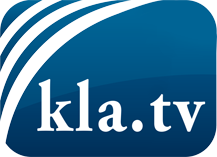 what the media should not keep silent about ...Little heard – by the people, for the people! ...regular News at www.kla.tv/enStay tuned – it’s worth it!Free subscription to our e-mail newsletter here: www.kla.tv/abo-enSecurity advice:Unfortunately countervoices are being censored and suppressed more and more. As long as we don't report according to the ideology and interests of the corporate media, we are constantly at risk, that pretexts will be found to shut down or harm Kla.TV.So join an internet-independent network today! Click here: www.kla.tv/vernetzung&lang=enLicence:    Creative Commons License with Attribution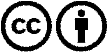 Spreading and reproducing is endorsed if Kla.TV if reference is made to source. No content may be presented out of context.
The use by state-funded institutions is prohibited without written permission from Kla.TV. Infraction will be legally prosecuted.